Name: _______________________________________  Date: ________________  Class Period: _______Project: Trading CardsWhen is the project due?This project was handed out on Monday, August 14 and will be due Friday, August 25th.  NO LATE ASSIGNMENTS WILL BE ACCEPTED! This project is a good start to learning time management, which will be invaluable as the year progresses. Even if you only finish one card per night, the project will be completed by the due date. What are the requirements?Create 10 trading cards that depict math in YOUR daily life.Use an index card for each trading cardAll 10 cards submitted at the same time in a Ziploc sandwich bag with student name written on the bagOn the front of each card: draw a picture that shows how YOU use math in your daily life (3pts)MUST be in color (2pts)Cannot use math class On the back of each card: Write one sentence explaining how you are using math in your picture (2pts), one sentence with another way the SAME TYPE of math is used(2pts),your name and class period (1 pt)How much is this project worth?This project is worth a test grade. 10 points per card = 100 pointsExample of a completed card: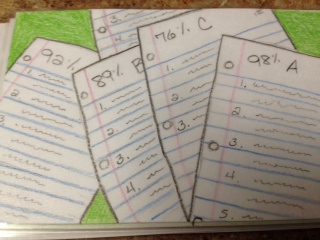 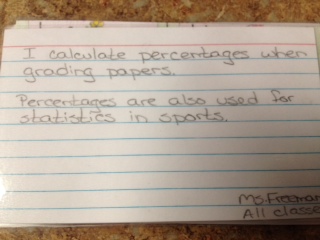 